Pokyny k vráteniu finančných prostriedkovza jarný prímestský tábor 6.-10.3.2023Prímestský detský táborVrátenie finančných prostriedkov za jarný prímestský tábor je možné iba na základe žiadosti o vrátenie, a to:a.) vrátenie úhrady za DTR v plnej výške:ak rodič oznámi, že sa dieťa nezúčastní danej DTR najmenej 4 kalendárne dni pred začatím DTR   b.) vrátenie alikvotnej čiastky (t. j. vstupné, stravné, cestovné) z celkovej sumy:ak rodič oznámi, že sa dieťa nezúčastní danej DTR menej ako 4 kalendárne dni pred začatím DTRRodič má nárok na vrátenie alikvotnej čiastky aj za 1 deň neprítomnosti dieťaťa počas tábora.Upozornenie: Žiadosť o vrátenie finančných prostriedkov je potrebné podať maximálne                                        do 7 kalendárnych dní od ukončenia jarného tábora. Finančné prostriedky budú zákonnému zástupcovi vrátené až po zúčtovaní príslušného turnusu tábora.Finančné prostriedky za tábor sa nevracajú v prípade vyradenia účastníka podľa čl. 5 bod 2. a 3. Smernice DTR, ktorú nájdete na webe CVČ tu:https://www.cvckosice.sk/pre-skoly-a-verejnost/prazdninova-cinnost/Finančné prostriedky za tábor sa nevracajú ani v prípade, ak rodič nepodá žiadosť na vrátenie finančných prostriedkov do 7 kalendárnych dní od ukončenia tábora.Centrum voľného času, Orgovánová 5, Košice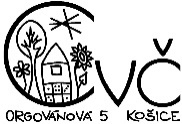 Žiadosť o vrátenie finančných prostriedkov	Žiadam	  o vrátenie 	finančných	prostriedkov	za jarný tábor, ktorý sa konal                                    na EP Popradská 86 v Košiciach od 6.-10.marca 2023 za tieto dni ....................................................................... môjho dieťaťa .......................................................................................... .Zákonný zástupca (meno a priezvisko) ...................................................................................................................,bydliskom	...........................................................................................,	týmto	čestne	prehlasujem, že som uviedol/uviedla správne údaje  a  žiadam  o  vrátenie  finančných  prostriedkov  na  č.účtu                                        v tvare IBAN ............................................................................................................. .Suma na vrátenie : ...................................... (doplní ekon.oddelenie)V Košiciach dňa .........................	Podpis rodiča a tel.kontakt ...................................................------------------------------------------------------------------------------------------------------------------------------------Vyjadrenie vedenia CVČ:  	Súhlasím / nesúhlasím s kladným riešením žiadosti. Vrátené za .................  dni, dátumy: ........................................ V Košiciach dňa ......................... 			       .......................................................									                               podpis vedenia CVČ 